С 17 февраля по 7 марта 2024 года члены участковых избирательных комиссий в рамках поквартирного и подомового обхода понятно и доступно расскажут о Выборах Президента России, которые состоятся 15-17 марта 2024 года и ответят на все вопросы избирателей.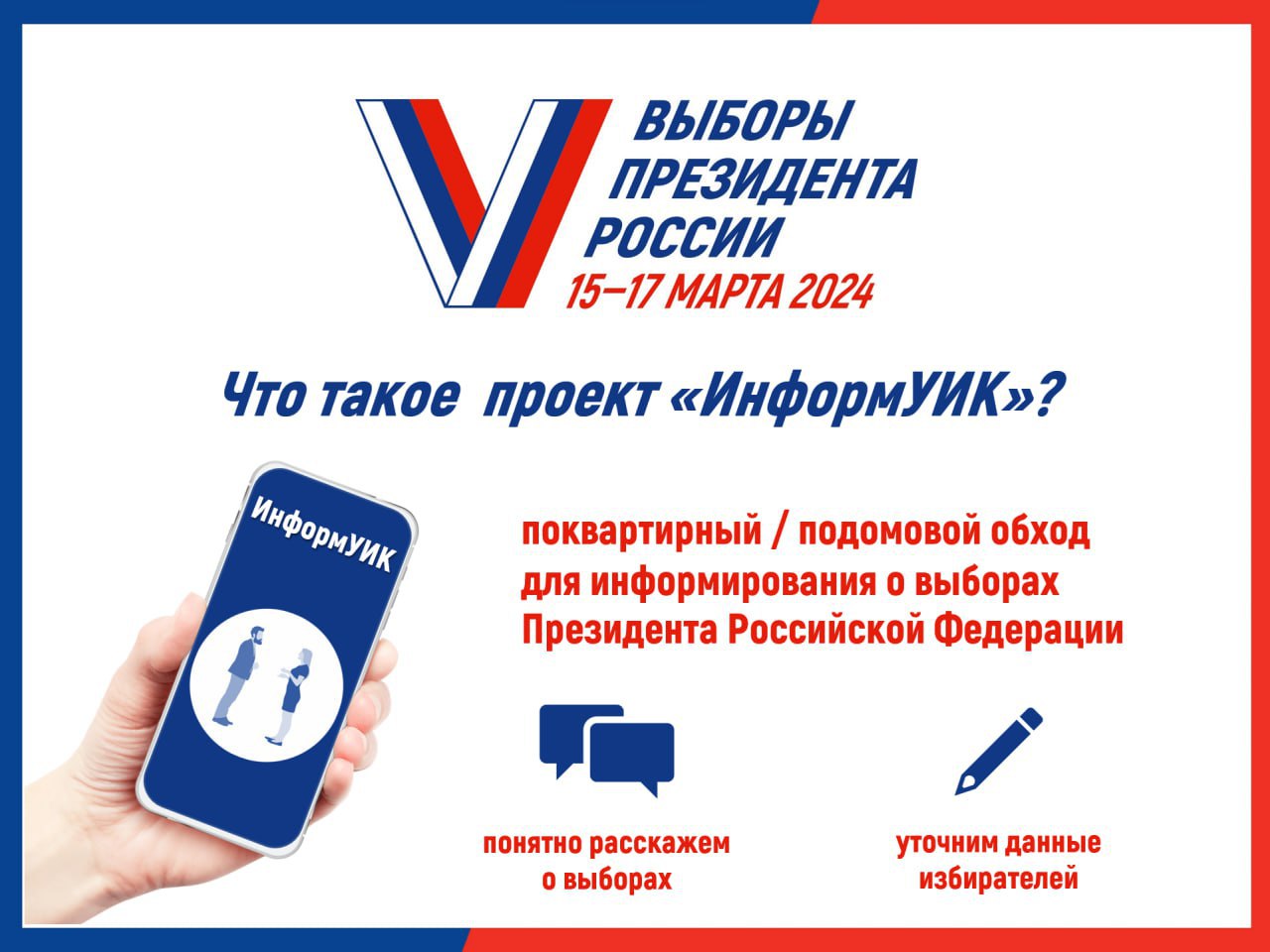 